ASSEMBLEIA GERAL ORDINÁRIAAVISO CONVOCATÓRIONos termos do Art.º 14º dos Estatutos da Associação de Xadrez de Lisboa, convoca-se a Assembleia Geral para o dia de 30 de outubro de 2017 às 19h30, nas instalações do Grupo de Xadrez Alekhine, em Rua Alfredo Roque Gameiro, 32ª, Lisboa, com a seguinte ordem de trabalhos.Ordem de Trabalhos:Ponto 1- Informação sobre a Sede da AXL;Ponto 2- Apresentação e votação das contas da AXL relativas ao exercício de 2012;Ponto 3- Apresentação e votação das contas da AXL relativas ao exercício de 2013;Ponto 4 – Apresentação e votação das contas da AXL relativas ao exercício de 2014;Ponto 5 - Apresentação e votação das contas da AXL relativas ao exercício de 2015;Ponto 6 - Apresentação e votação das contas da AXL relativas ao exercício de 2016;Ponto 7 - Calendarização do processo eleitoral para os corpos sociais da AXL;Ponto 8 - Assuntos de interesse geral.Lisboa, 14 de Outubro de 2017Pela Mesa da Assembleia Geral da Associação de Xadrez de LisboaPresidente: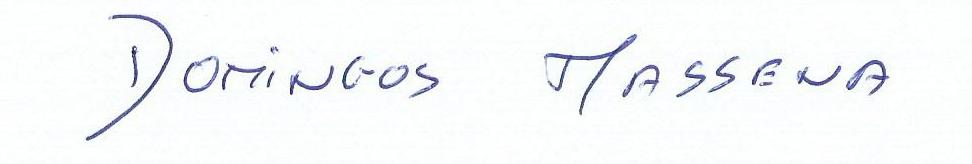 